      Date Submitted_______________________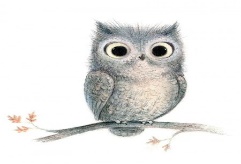 TOWN OF OWLS HEAD MAINEAPPLICATION FORBUILDING/USE PERMITProperty Owner: _________________________ Telephone Number(s): ________________________________________    								                      Home #	         	          Cell #Mailing Address: ____________________________________________________________________________________			  Address				Town			State		ZipApplicant (If other than owner or applicant): _____________________________________________________________                				        Address		Town			State	   	ZipGeneral Contractor (if other than owner or applicant: ______________________________________________________Mailing Address: ____________________________________________________________________________________			Address					Town			State		ZipAddress/Location of proposed construction:  ________________________________________Tax Map ______ Lot_____ Zone: Residential #1 _____ Residential #2_____  Limited Commercial _____ Shore Land COM/RP/RR1/RR2 other_______ 										        (Please circle all that apply)TYPE OF CONSTRUCTION:New Dwelling_____ Addition _____ Alteration _____ Replacement_____ Demolition____ Basement _____											        (full/partial)Moving Structure _____	                   Mobile Home _________________________________________________________ 							Year		Make		Model		Serial#Proposed Use: One Family________ Two-Family_______ Garage_______ Shed_______ Deck______ Fence__________ Other______ Please describe__________________________________________________________________________Ownership:  Individual ________ Corporation________ Non-Profit________ State_____ County_____ Municipal______Estimated Construction Cost: $________________________Driveway/Parking (must meet setback) $_____________             (to be shown on site plan included in this application) Construction Type: Wood Frame________ Masonry________ Structural Steel_______ Reinforced Concrete ________Manufactured Home:____________________________ Other ______________________________________________Sewage Disposal Private: (septic)_____Internal Plumbing_____ Public Water _____ Private Well _____ Other Describe: ____________________________________________________________________________________NEW PRIMARY STRUCTURES:Outside Dimensions: ________ X ________Building Height __________Number of Floors __________	 Total Sq. Ft. Living Space ____________# Of Bathrooms __________# of Full Bathrooms ________	 # of Half Baths ____________________ Basement: Full __________ Basement Half __________ 		Basement Finished ___________NEW ACCESSORIES STRUCTURES:Type of Structure:  Garage ____ Outside Dimensions _____ x _____ (price per sq ft)  Height______ Attached ______ Detached_____Number of Floors (total sq foot) _________ Deck _______ Patio _______ Sheds _______ Other_____PARKING:# Of parking spaces:  Enclosed __________ Outdoor Parking __________LOT SIZE (existing)Street Frontage Width _____feet Shore Width _____feet Minimum Width _____feetMinimum Lot Depth __________feet          Total Land area __________	Square feet or acres __________________Square footage of lot to be covered by structure(s) ____________________________________________________Percentage of lot to be covered if more than 20% _____________________________________________________FOR SHORE LAND ZONING ONLY:Portion of lot to be covered by structures and non-vegetated area ___________________________ Square Feet Percent of lot to be covered by structures and non-vegetated areas (if more than 20%) ___________________%Evidence Proposed elevation (if in Flood Hazard area) of lowest floor, including basement, above mean sea level _____ftADDITIONAL PERMITS, APPROVALS AND OR REVIEWS:(All marked need a further review to determine if additional permits/approvals or reviews are needed) Planning Board Approval __________ Appeals Board __________ Other__________Flood Hazard Development Permit __________Applicant’s Signature: _______________________________________________________          Date: _____________________________I certify that all information given in this application and its attachments is accurate. All proposed uses shall be in conformance with this application and the Owls Head Zoning Ordinances. I agree to future inspections by the Code Enforcement Officer during reasonable hours.SITE PLAN (must accompany any/all building permit applications)ILLUSTRATE THE FOLLOWING INFORMATION ABOUT YOURLOT BY MEANS OF A SCALE DRAWING ON THE GRAPH PAPERBELOW.DRAW PROPERTY LINES, SHOWING DIMENSIONS.SHOW ABUTTING RIGHTS OF WAY (PUBLIC AND PRIVATE)       	 ANY ABUTTING WATER BODY, AND NAMES OF ABUTTING  PROPERTY OWNERS.SHOW EXACT LOCATION AND SIZE OF EXISTING AND         	PROPOSED STRUCTURES, GIVING DISTANCES TO NEAREST 	LOT LINES.SHOW LOCATION OF WATER SUPPLY AND SEWAGE SYSTEMWITH DISTANCES TO NEAREST LOT LINESDRAW ARROW POINTING TOWARDS THE NORTH OF YOURSITE PLAN.DRAW TO A SCALE OF ¼ INCH (1 SQUARE) = 10 FEET.THIS PAGE FOR OFFICE USE ONLYDATE RECEIVED: _______________________________________DATE PERMIT ISSUED: __________________________________APPROVED: _______________	DENIED: ___________________If denied, reason for denial: ___________________________________________________________________ ___________________________________________________________________________________________________________________________________________________________________________________Code Enforcement Officer Approval _________________________________ Date _______________________Planning Board Approval __________________________________________ Date _______________________           (Chairperson)      Check List/Enclosures_____	Notice for New Residence _____	DEP Permits in Shore Land Zone_____	DOT permits for new driveways on State-Aid roads Amended July 2022PERMIT #FEE PAID $